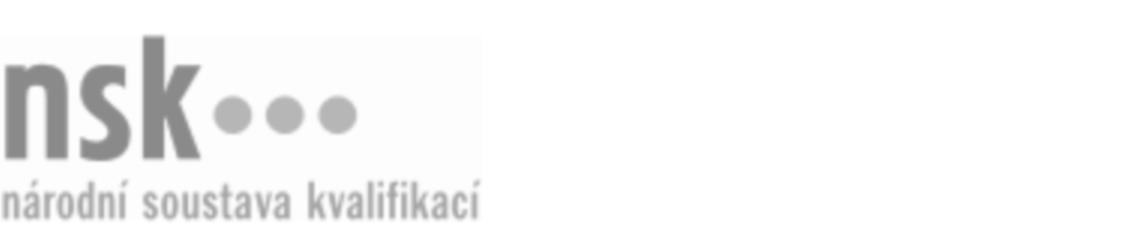 Kvalifikační standardKvalifikační standardKvalifikační standardKvalifikační standardKvalifikační standardKvalifikační standardKvalifikační standardKvalifikační standardHutník přípravář / hutnice přípravářka vsázky aglomerace (kód: 21-002-H) Hutník přípravář / hutnice přípravářka vsázky aglomerace (kód: 21-002-H) Hutník přípravář / hutnice přípravářka vsázky aglomerace (kód: 21-002-H) Hutník přípravář / hutnice přípravářka vsázky aglomerace (kód: 21-002-H) Hutník přípravář / hutnice přípravářka vsázky aglomerace (kód: 21-002-H) Hutník přípravář / hutnice přípravářka vsázky aglomerace (kód: 21-002-H) Hutník přípravář / hutnice přípravářka vsázky aglomerace (kód: 21-002-H) Autorizující orgán:Ministerstvo průmyslu a obchoduMinisterstvo průmyslu a obchoduMinisterstvo průmyslu a obchoduMinisterstvo průmyslu a obchoduMinisterstvo průmyslu a obchoduMinisterstvo průmyslu a obchoduMinisterstvo průmyslu a obchoduMinisterstvo průmyslu a obchoduMinisterstvo průmyslu a obchoduMinisterstvo průmyslu a obchoduMinisterstvo průmyslu a obchoduMinisterstvo průmyslu a obchoduSkupina oborů:Hornictví a hornická geologie, hutnictví a slévárenství (kód: 21)Hornictví a hornická geologie, hutnictví a slévárenství (kód: 21)Hornictví a hornická geologie, hutnictví a slévárenství (kód: 21)Hornictví a hornická geologie, hutnictví a slévárenství (kód: 21)Hornictví a hornická geologie, hutnictví a slévárenství (kód: 21)Hornictví a hornická geologie, hutnictví a slévárenství (kód: 21)Týká se povolání:Hutník železných kovůHutník železných kovůHutník železných kovůHutník železných kovůHutník železných kovůHutník železných kovůHutník železných kovůHutník železných kovůHutník železných kovůHutník železných kovůHutník železných kovůHutník železných kovůKvalifikační úroveň NSK - EQF:333333Odborná způsobilostOdborná způsobilostOdborná způsobilostOdborná způsobilostOdborná způsobilostOdborná způsobilostOdborná způsobilostNázevNázevNázevNázevNázevÚroveňÚroveňNormalizace při výrobě a lití kovůNormalizace při výrobě a lití kovůNormalizace při výrobě a lití kovůNormalizace při výrobě a lití kovůNormalizace při výrobě a lití kovů33Dodržování bezpečnosti práce v hutním provozuDodržování bezpečnosti práce v hutním provozuDodržování bezpečnosti práce v hutním provozuDodržování bezpečnosti práce v hutním provozuDodržování bezpečnosti práce v hutním provozu33Posuzování a kontrola průběhu spékacího procesu při aglomeraci rud při hutním zpracování kovůPosuzování a kontrola průběhu spékacího procesu při aglomeraci rud při hutním zpracování kovůPosuzování a kontrola průběhu spékacího procesu při aglomeraci rud při hutním zpracování kovůPosuzování a kontrola průběhu spékacího procesu při aglomeraci rud při hutním zpracování kovůPosuzování a kontrola průběhu spékacího procesu při aglomeraci rud při hutním zpracování kovů33Obsluha zařízení pro předzpracování vsázkyObsluha zařízení pro předzpracování vsázkyObsluha zařízení pro předzpracování vsázkyObsluha zařízení pro předzpracování vsázkyObsluha zařízení pro předzpracování vsázky33Hutník přípravář / hutnice přípravářka vsázky aglomerace,  28.03.2024 18:04:22Hutník přípravář / hutnice přípravářka vsázky aglomerace,  28.03.2024 18:04:22Hutník přípravář / hutnice přípravářka vsázky aglomerace,  28.03.2024 18:04:22Hutník přípravář / hutnice přípravářka vsázky aglomerace,  28.03.2024 18:04:22Strana 1 z 2Strana 1 z 2Kvalifikační standardKvalifikační standardKvalifikační standardKvalifikační standardKvalifikační standardKvalifikační standardKvalifikační standardKvalifikační standardPlatnost standarduPlatnost standarduPlatnost standarduPlatnost standarduPlatnost standarduPlatnost standarduPlatnost standarduStandard je platný od: 21.10.2022Standard je platný od: 21.10.2022Standard je platný od: 21.10.2022Standard je platný od: 21.10.2022Standard je platný od: 21.10.2022Standard je platný od: 21.10.2022Standard je platný od: 21.10.2022Hutník přípravář / hutnice přípravářka vsázky aglomerace,  28.03.2024 18:04:22Hutník přípravář / hutnice přípravářka vsázky aglomerace,  28.03.2024 18:04:22Hutník přípravář / hutnice přípravářka vsázky aglomerace,  28.03.2024 18:04:22Hutník přípravář / hutnice přípravářka vsázky aglomerace,  28.03.2024 18:04:22Strana 2 z 2Strana 2 z 2